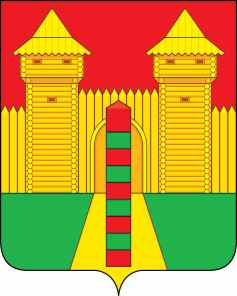 АДМИНИСТРАЦИЯ  МУНИЦИПАЛЬНОГО  ОБРАЗОВАНИЯ «ШУМЯЧСКИЙ   РАЙОН» СМОЛЕНСКОЙ  ОБЛАСТИПОСТАНОВЛЕНИЕот 21.11.2022г. № 524	         п. ШумячиСогласно постановлению Главы муниципального образования «Шумячский район» Смоленской области от 28.12.2009 года № 443 «Об установлении опеки И.И. Брусиловой над несовершеннолетними В.М. Самусевой (15.05.2002 г.р.), А.М. Самусевым (19.11.2004 г.р.) и назначении денежных выплат на содержание подопечных» (в редакции от 25.05.2020г. № 277 «О внесении изменений в постановление Главы муниципального образования «Шумячский район» Смоленской области от 28.12.2009г. № 443) опекуну Брусиловой Ирине Ивановне, 1960 года рождения, были назначены выплаты ежемесячных денежных средств на содержание подопечного ребенка Самусева Алексея Михайловича, 19.11.2004 года рождения.19.11.2022 года Самусеву Алексею Михайловичу исполнилось 18 лет.В соответствии с п. 3 ст. 40 Гражданского кодекса Российской Федерации, на основании областного закона от 22.06.2006 г. № 61-з «О размере, порядке назначения и выплаты ежемесячных денежных средств на содержание ребенка, находящегося под опекой (попечительством), на территории Смоленской области» Администрация муниципального образования «Шумячский район» Смоленской области	П О С Т А Н О В Л Я Е Т:	1. Отменить с 01.12.2022 года Брусиловой Ирине Ивановне выплату денежных средств на содержание подопечного ребенка Самусева Алексея Михайловича, 19.11.2004 года рождения.2.  Признать утратившим силу постановление Главы муниципального образования «Шумячский район» Смоленской области от 28.12.2009г. № 443 «Об установлении опеки И.И. Брусиловой над несовершеннолетними В.М. Самусевой (15.05.2002 г.р.), А.М. Самусевым (19.11.2004 г.р.) и назначении денежных выплат на содержание подопечных».3. Признать утратившим силу постановление Администрации муниципального образования «Шумячский район» Смоленской области от 25.05.2020 года № 277 «О внесении изменений в постановление Главы муниципального образования «Шумячский район» Смоленской области от 28.12.2009г. № 443».4. Настоящее постановление вступает в силу с даты его подписания.5. Контроль за исполнением настоящего постановления возложить на Отдел по образованию Администрации муниципального образования «Шумячский район» Смоленской области. Глава муниципального образования «Шумячский район» Смоленской области                                        А.Н. ВасильевОб отмене выплат ежемесячных денежных средств И.И. Брусиловой на содержание подопечного А.М. Самусева (19.11.2004 г.р.)